Publicado en Madrid el 12/09/2019 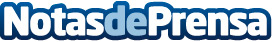 Allianz Partners acelera la digitalización de sus servicios de salud; 7 millones de personas en todo el mundo se benefician ya de la teleconsultaLos pacientes quieren que su servicio de salud sea sencillo y fácil y la transformación digital de la medicina promete además de una mejora del servicio, mayor accesibilidadDatos de contacto:Irene Gallego910481306Nota de prensa publicada en: https://www.notasdeprensa.es/allianz-partners-acelera-la-digitalizacion-de Categorias: Medicina Industria Farmacéutica Hardware Ciberseguridad Dispositivos móviles Digital http://www.notasdeprensa.es